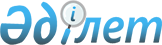 Об утверждении Программы развития геодезии и картографии в Республике Казахстан на 2005-2008 годыПостановление Правительства Республики Казахстан от 31 декабря 2004 года N 1455

       Сноска. Заголовок с изменениями, внесенными постановлением Правительства Республики Казахстан от 7 февраля 2008 года N 117.       В целях реализации пункта 3.11. Плана мероприятий по реализации Программы Правительства Республики Казахстан на 2003-2006 годы, утвержденного постановлением Правительства Республики Казахстан от 5 сентября 2003 года  N 903 , Правительство Республики Казахстан  ПОСТАНОВЛЯЕТ:



      1. Утвердить прилагаемую Программу развития геодезии и картографии в Республике Казахстан на 2005-2008 годы (далее - Программа). 

       Сноска. Пункт 1 с изменениями, внесенными постановлением Правительства Республики Казахстан от 7 февраля 2008 года N 117. 

      2. Агентству Республики Казахстан по управлению земельными ресурсами представлять в Правительство Республики Казахстан информацию о ходе исполнения Плана мероприятий Программы ежегодно к 10 января. 

      3. Контроль за исполнением настоящего постановления возложить на Заместителя Премьер-Министра Республики Казахстан Есимова А.С. 

      4. Настоящее постановление вступает в силу со дня подписания.        Исполняющий обязанности 

          Премьер-Министра 

       Республики Казахстан 

Утверждена             

постановлением Правительства    

Республики Казахстан        

от 31 декабря 2004 года N 1455    Программа развития геодезии и картографии 

в Республике Казахстан на 2005-2008        Сноска. Заголовок Программы с изменениями, внесенными постановлением Правительства Республики Казахстан от 7 февраля 2008 года N 117.  

1. Паспорт Программы        Сноска. Раздел 1 с изменениями, внесенными постановлением Правительства Республики Казахстан от 7 февраля 2008 года N 117. Наименование                  Программа развития геодезии и картографии 

                              в Республике Казахстан на 2005-2008 годы 

Основание для                 Закон Республики Казахстан "О геодезии 

разработки                    и картографии" от 3 июля 2002 года, 

                              пункт 3.11. Плана мероприятий по реализации 

                              Программы Правительства Республики Казахстан 

                              на 2003-2006 годы, утвержденного 

                              постановлением Правительства Республики 

                              Казахстан от 5 сентября 2003 года N 903, 

                              Перечень действующих и разрабатываемых 

                              государственных и отраслевых (секторальных) 

                              программ на 2004-2006 годы, утвержденной 

                              постановлением Правительства Республики 

                              Казахстан от 12 сентября 2003 года N 926

Основной разработчик          Агентство Республики Казахстан по управлению

                              земельными ресурсами Цель Программы                Дальнейшее развитие отрасли геодезии и 

                              картографии с применением современной 

                              техники и прогрессивных технологий, 

                              направленное на создание высокоточной 

                              спутниковой геодезической сети и современной 

                              конкурентоспособной геодезической и 

                              картографической продукции, отвечающей 

                              международным требованиям, и обеспечивающее 

                              нарастающую потребность государства. Задачи Программы              Проведение аэрокосмической съемки, 

                              организационно-технических мероприятий 

                              по переходу геодезического производства 

                              на автономные методы спутниковых определений;                               создание высокоточной геодезической основы 

                              для функционирования навигационных систем 

                              гражданского и военного назначения; 

                              обновление на основе цифровых технологий 

                              государственных топографических карт 

                              различных масштабов с учетом задач развития 

                              регионов; 

                              геодезическое, картографическое, 

                              топографическое и гидрографическое 

                              обеспечение проверки прохождения линии 

                              государственной границы Республики 

                              Казахстан, а также делимитации морских 

                              пространств Республики Казахстан; 

                              создание условий для использования единой 

                              картографической основы субъектами 

                              геодезической и картографической 

                              деятельности, а также обеспечение их 

                              геодезическими и картографическими 

                              материалами и данными, наименованиями 

                              географических объектов; 

                              обеспечение защиты информации; 

                              нормативно-правовое, научно-методическое, 

                              техническое, программное и кадровое 

                              обеспечение отрасли геодезии и картографии. Необходимые ресурсы           Финансовое обеспечение Программы 

и источники                   осуществляется в рамках государственного 

финансирования                заказа в пределах средств, предусмотренных 

                              администратором Программы в республиканском 

                              бюджете на соответствующие финансовые годы 

                              в объеме бюджетных средств, необходимых для 

                              реализации мероприятий 2005-2008 годов. 

                              Предусмотренные финансовые затраты, 

                              связанные с реализацией Программы, 

                              составляют всего 1327,9 млн. тенге, в том 

                              числе в 2005 году - 214,4 млн. тенге; 

                              2006 году - 225,1 млн.тенге; 2007 году - 

                              236,4 млн. тенге; 2008 году - 652,0  

                              млн. тенге. 

                              Ежегодные объемы бюджетного финансирования 

                              будут уточняться при формировании 

                              республиканского бюджета на соответствующий 

                              год. Ожидаемые результаты          Реализация намечаемых мероприятий Программы 

                              позволит: 

                              определить основные направления 

                              государственной политики в области геодезии 

                              и картографии; 

                              создать условия для обеспечения потребности 

                              экономики республики в аэрокосмосъемочных, 

                              топографо-геодезических и картографических 

                              материалах и данных; 

                              создать высокоточную геодезическую основу; 

                              укрепить материальную базу отрасли; 

                              выполнить аэрокосмическую съемку 11 % 

                              территории республики; 

                              обновить 11 % от числа номенклатур листов 

                              государственных топографических карт 

                              масштабного ряда Сроки реализации              2005-2008 годы  

  2. Введение        Сноска. Раздел 2 с изменениями, внесенными постановлением Правительства Республики Казахстан от 7 февраля 2008 года N 117.       Программа развития геодезии и картографии в Республике Казахстан на 2005-2008 годы разработана согласно пункта 3.11 Плана мероприятий по реализации Программы Правительства Республики Казахстан на 2003-2006 годы, утвержденного постановлением Правительства Республики Казахстан от 5 сентября 2003 года  N 903, Перечня действующих и разрабатываемых государственных и отраслевых (секторальных) программ на 2004-2006 годы, Индикативного плана социально-экономического развития Республики Казахстан на 2004-2006 годы, утвержденного постановлением Правительства Республики Казахстан от 12 сентября 2003 года  N 926 . 

      Геостратегическое и геополитическое положение, обеспечение безопасности и обороны государства, делимитация и демаркация государственной границы, осуществление инвестиционных проектов, формирование модели рынка земли, дальнейшее совершенствование государственных кадастров и геоинформационных систем, тектоническая и сейсмическая активность регионов страны определяют важность получения оперативной информации о состоянии местности и ее отображении на картографических материалах, а также обеспечение такими материалами субъектов геодезической и картографической деятельности. 

      Чрезвычайно актуальными являются и соответствие картографических материалов государственной топонимике, а также обеспечение сохранности государственных секретов при выполнении топографо-геодезических и картографических работ. 

      В этих условиях назрела необходимость дальнейшего развития геодезии и картографии, модернизации производственных мощностей отрасли. 

      Программа определяет основные цели и задачи на создание современной конкурентоспособной геодезической и картографической продукции на основе совершенствования тесно взаимосвязанных экономических, технических, организационных и других мероприятий.  

3. Анализ современного состояния геодезической и 

картографической отрасли      В последнее десятилетие прошлого века геодезическая и картографическая отрасль страны не получала должного развития. Только тот факт, что до 2002 года государство не имело законодательной базы для осуществления геодезической и картографической деятельности свидетельствует об отсутствии целенаправленности и системности в выработке государственной политики в области геодезии и картографии. 

      Созданная государственная геодезическая сеть была достоянием бывшего Советского союза и в основном отвечала задачам обороны и плановой экономики. 

      В производстве субъекты геодезической и картографической деятельности в основном руководствовались методиками российских разработок. 

      За это время произошло почти шестикратное падение топографо-геодезического производства. Практически остановилось производство работ по обновлению топографических карт всего масштабного ряда, не осуществлялись аэрофотосъемочные работы. 

      В то же время на фоне недостаточного финансирования, морально устаревших приборов, оборудования и технологии росла потребность Республики Казахстан в геодезической и картографической продукции. 

      При сохранении объемов ежегодного финансирования в 70,0 млн. тенге периодичность обновления карт может составить 38 лет, что делает их не востребованными для крупномасштабных проектов, а также не способствует росту имиджа страны со стороны как отечественных, так и иностранных инвесторов. 

      По сравнению с зарубежными странами, в Казахстане объем финансирования со стороны государства в расчете на 1 кв. км территории составляет 0,15 евро, тогда как в России эта сумма достигает 1,3 евро, Китае - 9,7 евро, США - 16,3 евро, Канаде - 3,8 евро. 

      Сравнительные показатели положения дел в картографо-геодезической отрасли приставлены в таблице 2. 

                                                                        Таблица 2  

Сильные стороны       Сохранены основные профильные государственные учреждения. 

      Функции по проведению единой государственной и технической политики в области геодезической и картографической деятельности, координации деятельности субъектов геодезической и картографической деятельности, организации выполнения геодезических и картографических работ государственного назначения, а также работ специального и отраслевого назначения, осуществления государственного геодезического надзора, лицензированию и учету топографо-геодезической и картографической деятельности сосредоточены в одном специально уполномоченном органе. 

      Принят основополагающий законодательный акт, регулирующий отношения между государственными органами управления, юридическими и физическими лицами в сфере геодезической и картографической деятельности - Закон Республики Казахстан "О геодезии и картографии", в соответствии с которым совершенствуется нормативная правовая база. 

      Выполняются высокоточные геодезические измерения на геодинамических полигонах. Создается Государственный каталог географических названий Республики Казахстан, представляющий собой систематизированный фонд наименований географических объектов. 

      Начато строительство Республиканской картографической фабрики.  

Слабые стороны       Недостаточный уровень финансирования, несоответствие применяемых технологий современным требованиям, морально и физически устаревшие приборы, технологическое и полиграфическое оборудование предопределяют неразвитость рынка геодезической и картографической продукции и услуг. 

      В настоящее время по всему масштабному ряду обновляется ежегодно от 350 до 400 листов топографических карт или 10 % от их наличия. Хотя в результате изменений, происходящих на местности, особенно на территориях с развитой экономикой, катастрофическими явлениями или активной геодинамикой продолжается на протяжении нескольких последних лет старение топографических карт. 

      Степень современности топографических карт масштабов 1:25000 - 1:1 000 000, которыми полностью покрыта территория Республики Казахстан, составляет 10 - 20 летную давность. Поэтому в настоящее время остро стоит проблема создания и издания государственных топографических карт масштабного ряда. 

      Характеристика топографических карт приведена в таблице 3. 

                                                                        Таблица 3       Картографические материалы на полосу по всему периметру государственной границы республики не соответствуют реальному состоянию местности и государственной топонимике. 

      Прекращены работы по созданию новых геодинамических полигонов, что не способствует изучению возможности возникновения природных и техногенных сейсмических процессов в западной, центральной и восточной части республики. 

      Используемая государственная система координат 1942 года не отвечает современным и перспективным задачам науки, экономики и обороны республики, и ее дальнейшее использование снижает эффективность применения в топографо-геодезическом производстве новейших технологий, связанных с применением спутниковых методов автономного определения координат. 

      Аэрофотосъемочные работы на территории республики для топографо-геодезических целей, выполненные в основном в 1974-1993 годах, не обеспечивают задачи экономики, обороны, земельной реформы, освоения вновь открываемых месторождений полезных ископаемых. 

      Неудовлетворительно обеспечены планово-картографическими материалами земли сельскохозяйственного назначения. Если северные и восточные регионы республики обновлены частично, то значительная часть западной и центральной части страны нуждается в обновлении, на территории бывших военных полигонов отсутствуют материалы сельскохозяйственного картографирования.  

  4. Цели и задачи Программы       Целями настоящей Программы являются дальнейшее развитие отрасли геодезии и картографии с применением современной техники и прогрессивных технологий, направленное на создание высокоточной спутниковой геодезической сети и современной конкурентоспособной геодезической и картографической продукции, отвечающей международным требованиям и обеспечивающей нарастающую потребность государства, а также стабилизация положения дел в отрасли геодезии и картографии, наращивание потенциала для последующего повышения эффективности в сфере геодезической и картографической деятельности. 

      Для достижения целей необходимо решение следующих основных задач: 

      проведение аэрокосмической съемки и топографо-геодезических работ; 

      организационно-технических мероприятий по переходу геодезического производства на автономные методы cпутниковых определений; 

      создание высокоточной геодезической основы для функционирования навигационных систем гражданского и военного назначения; 

      обновление на основе цифровых технологий государственных топографических карт различных масштабов с учетом задач развития регионов; 

      геодезическое, картографическое, топографическое и гидрографическое обеспечение проверки прохождения линии государственной границы Республики Казахстан, а также делимитации морских пространств Республики Казахстан; 

      создание картографической продукции на основе цифровых технологий, в том числе карт повышенной информативности, геоинформационных систем, а также Государственного каталога географических названий; 

      обеспечение деятельности за осуществлением государственного надзора за геодезической и картографической деятельностью, лицензирования и учета топографо-геодезической и картографической деятельности; 

      обеспечение защиты геодезической и картографической информации, представляющей государственные секреты; 

      нормативное правовое, научно-методическое, техническое, программное и кадровое обеспечение отрасли геодезии и картографии.  

  5. Основные направления и механизмы реализации Программы        Реализация Программы предусматривает совершенствование государственной политики в области геодезии и картографии, развитие в соответствии с международными требованиями топографо-геодезического и картографического производства. 

      Также Программа предусматривает выполнение международных обязательств, в том числе по делимитации и демаркации границ. 

      Для обеспечения отрасли специалистами в необходимом количестве предусматриваются подготовка и повышение квалификации кадров в области геодезии и картографии.  

  1. Аэрокосмическая съемка и топографо-геодезические работы       Для создания высокоэффективной государственной системы геодезического обеспечения в интересах экономики, науки и обороны будут: 

      выполнены аэрокосмические съемки для обновления государственных топографических карт масштабного ряда; 

      выполнены работы по обследованию, восстановлению и реконструкции геодезической сети; 

      уточнены схемы районирования территории Республики Казахстан по периодичности обновления топографических карт базовых масштабов; 

      обновлены государственные топографические карты, в первую очередь - базовых масштабов в соответствии с уточненной схемой периодичности обновления топографических карт базовых масштабов с применением современных технологий; 

      созданы геодезические основы для изучения деформаций земной коры, что расширит возможности прогноза землетрясений и других опасных природных явлений; 

      определены взаимодействия с заинтересованными государственными органами по использованию ресурсов космических комплексов для целей картографирования; 

      подготовлены предложения по: 

      построению высокоточной геодезической спутниковой сети; 

      переходу топографо-геодезического производства на автономные методы спутниковых определений и на компьютерные и цифровые технологии; 

      созданию и установлению высокоточной единой геодезической системы координат; 

      созданию и обновлению крупномасштабных топографических планов городов; 

      развитию и модернизации нивелирной сети Республики Казахстан; 

      развитию Государственной гравиметрической сети; 

      обеспечению сельскохозяйственным картографированием территорий бывших военных полигонов; 

      внедрению в производство современных технологических процессов и технических средств.  

  2. Геодезическое, картографическое, топографическое и гидрографическое обеспечение проверки прохождения линии государственной границы Республики Казахстан, а также делимитации морских пространств Республики Казахстан       В целях обеспечения национальной безопасности и защиты территориальной целостности республики планомерно проводится работа по топографо-геодезическому и картографическому обеспечению процесса оформления государственной границы с сопредельными государствами. 

      Делимитация и демаркация государственной границы Республики Казахстан с сопредельными странами выявили следующие моменты. 

      Со времени последнего описания административно-территориальной границы прошло более 50-ти лет. За это время на местности произошли значительные изменения, связанные с активной хозяйственной деятельностью населения, а также под воздействием естественных природных явлений. 

      В настоящее время линия прохождения государственной границы нанесена на листы карт масштаба 1: 50 000, 1: 100 000, созданные в советское время, что не отражает современное состояние местности и не соответствует государственной топонимики. В соответствии с международными правилами правового оформления границы, карты и описание прохождения линий государственной границы должны быть составлены на языках каждой из сторон. 

      В целях обеспечения международных обязательств, а также безопасности страны Программой предусматриваются: 

      выполнение аэросъемки и обновление топографических карт масштаба от 1: 25 000 до 1: 200 000 приграничной полосы Республики Казахстан по всему периметру государственной границы и согласование их с сопредельными государствами; 

      обследование и восстановление геодезических пунктов в пограничных зонах, служащих главной геодезической основой обновления топографических карт; 

      обновление топографических карт на приграничную полосу Республики Казахстан по всему периметру государственной границы из условия покрытия картографированием полосы до 100 километров.  

  3. Картографические работы, географические названия 

и геоинформационные системы       В мировой практике одним из наиболее перспективных направлений оперативного геодезического обеспечения является создание цифровых технологий изготовления и обновления топографических карт по материалам аэрокосмических съемок, геоинформационных систем различного уровня и назначения. Их внедрение позволяет исключить, значительно сократить и упростить многие виды традиционных геодезических и картографических измерений. 

      В целях реализации современных требований Программой предусматривается: 

      подготовить предложения по внедрению в производство современных технологических процессов и технических средств; 

      решить задачи по выпуску картографической продукции, отвечающей современному состоянию изображаемой территории и государственной топонимике; 

      подготовить и издать государственные топографические, тематические карты на основе цифровых технологий; 

      создать и вести Государственный каталог географических названий на электронных носителях; 

      разработать концепцию и очередность создания цифровых топографических карт масштабов 1:25 000 и 1:50 000, а также планов городов; 

      разработать единую технологию программно-информационного обеспечения цифровой картографической продукции для выполнения работ государственного назначения; 

      обеспечить потребности местных исполнительных органов единой картографической основой для создания геоинформационных систем.  

  4. Государственное регулирование, надзор и лицензирование       Переход республики к рыночной экономике увеличил спрос на проведение крупномасштабных топографических и специальных кадастровых съемок территорий городов и других населенных пунктов, кадастровых съемок для учета объектов недвижимости, регистрации прав и сделок с ними, сбора налогов. 

      В этой связи материалы топографических и других специальных съемок все больше приобретают качество юридически значимых документов, фиксирующих местоположение и размеры объектов недвижимости, технические погрешности исполнения которых становятся предметом судебных разбирательств. 

      В настоящее время топографические карты практически всех городов и населенных пунктов подлежат обновлению. Последняя топографическая съемка была выполнена в 1980 году и на сегодняшний день не соответствует действительному состоянию местности. Кроме того, в городах используются несколько систем координат, которые неравноточны, не уравнены и несогласованны между собой, что не позволяет сформировать единое равноточное координатное пространство. 

      В целях обеспечения деятельности по осуществлению государственного регулирования топографо-геодезических и картографических работ, выполняемых за счет средств республиканского бюджета, и контроля за деятельностью субъектов, осуществляющих геодезическую и картографическую деятельность Программа предусматривает наладить учет и регистрацию аэросъемочных, геодезических и картографических работ.  

  5. Совершенствование правовых и нормативно-технических актов       В связи с переходом на новые технологии, с выпуском новых видов продукции предстоит переработать действующие нормативно-технические документы, отражающие традиционные методы геодезических и картографических работ и разработать новые, соответствующие современным технологиям.  

6. Международное сотрудничество      Программой предусматриваются: 

      реализация ранее подписанных и заключение новых международных соглашений; 

      подготовка предложения по прохождению стажировок и подготовке кадров для геодезической и картографической службы; 

      подготовка предложения на участие в работе Международной федерации геодезистов, Международного общества фотограмметрии и дистанционного зондирования, Международной картографической ассоциации; 

      сотрудничество в области изучения движений земной коры с целью прогнозирования землетрясений в рамках Программы многостороннего торгово-экономического сотрудничества Шанхайской организации сотрудничества; 

      участие в работе Постоянного комитета по ГИС-инфраструктуре стран Азии и Тихоокеанского региона; 

      участие в работе Группы экспертов ООН по географическим названиям.  

7. Необходимые ресурсы и источники финансирования       Сноска. Раздел с изменениями, внесенными постановлением Правительства Республики Казахстан от 7 февраля 2008 года N 117.      Финансовое обеспечение Программы осуществляется в рамках государственного заказа, за счет и в пределах средств республиканского бюджета, предусмотренных администратору Программы в республиканском бюджете на соответствующие финансовые годы, в объеме бюджетных средств, необходимых для реализации мероприятий 2005-2008 годов. 

      Необходимые финансовые затраты, связанные с реализацией Программы, составляют всего  1327,9 млн. тенге, в том числе по годам: в 2005 году - 214,4 млн. тенге; в 2006 году - 225,1 млн. тенге; в 2007 году - 236,4 млн. тенге; 2008 году - 652,0 млн. тенге. 

      Объемы расходов на 2005-2007 годы будут уточняться в соответствии с Законом Республики Казахстан "О республиканском бюджете" на соответствующий финансовый год.  

  8. Ожидаемые результаты от реализации Программы        Сноска. Раздел с изменениями, внесенными постановлением Правительства Республики Казахстан от 7 февраля 2008 года N 117.          Реализация Программы позволит стабилизировать ситуацию в области геодезии и картографии и создать основу для современного и эффективного картографо-геодезического обеспечения потребностей органов государственной власти, отраслей экономики, науки и обороны. 

      Реализация мероприятий Программы в 2005-2008 годах обеспечит: 

      выполнение аэрокосмической съемки 11 % территории республики; 

      обследование и реконструкцию 11 % от общего количества пунктов государственной геодезической сети; 

      обновление 11 % от числа номенклатур листов государственных топографических карт масштабного ряда, а также обновление крупномасштабных планов городов Астана и Алматы; 

      создание геодинамических полигонов в Южно-Казахстанской, Жамбылской, Восточно-Казахстанской, Актюбинской, Атырауской, Западно-Казахстанской, Карагандинской и Мангистауской областей для изучения тектонических деформаций земной коры; 

      создание, подготовку к изданию и издание, а также цифрование 10 % от числа номенклатур листов государственных топографических карт масштабного ряда; 

      завершение работ по созданию Государственного каталога географических названий на все области республики; 

      обновление топографических карт по периметру государственной границы с сопредельными государствами; 

      применение современной техники и прогрессивных технологий; 

      переход топографо-геодезического производства на автономные методы спутниковых определений; 

      создание высокоточной геодезической спутниковой сети. 

      Успешная реализация Программы будет способствовать обеспечению экономики государства, обороны, науки, образования современной геодезической и картографической продукцией, отвечающей международным требованиям, модернизации производственных мощностей отрасли, внедрению прогрессивных технологий.  

  План мероприятий по реализации Программы 

развития геодезии и картографии в Республике Казахстан 

на 2005-2008 годы        Сноска. Заголовок и План с изменениями, внесенными постановлением Правительства Республики Казахстан от 7 февраля 2008 года N 117.Примечание: * - ежегодные объемы бюджетного финансирования будут уточняться при 

                формировании республиканского бюджета на соответствующий год. 

      АЗР - Агентство Республики Казахстан по управлению земельными ресурсами 

      МОН- Министерство образования и науки Республики Казахстан 

      МО - Министерство обороны Республики Казахстан 

      МЧС - Министерство по чрезвычайным ситуациям Республики Казахстан 
					© 2012. РГП на ПХВ «Институт законодательства и правовой информации Республики Казахстан» Министерства юстиции Республики Казахстан
				ПоказателиРеспублика

КазахстанРоссияСтраны

Восточной

ЕвропыДругие

развитые

страныКитайОткрытые

картыЕстьНетСоздаютсяЕстьНетВоенные

картыЕстьЕстьПерераба-

тываются в

стандарты

НАТОЕсть,

одинаковые

для всех

стран НАТОЕстьОснащение

техникой и

техноло-

гиейОтставание-

на 20 лет

по сравне-

нию со

странами

ЕСОтстава-

ниена 15

лет по

срав-

нению со

странами

ЕСПроизво-

дится

переоснаще-

ниес учетом

достижения

новых тех-

нологийОтвечает

современ-

ному уровню

развитияОтвечает

совре-

менному-

уровню

развитияГосударст-

венный

секторЕстьЕстьЕстьЕстьЕстьХарак-

теристики

рынкаВ начальной

стадии

формирова-

нияВ на-

чальной

стадии

формиро-

ванияФормируетсяПолнофунк-

циональный

рынокФорми-

руетсяУстаревшие

карты80 %80 %20 %15 %30 %Режимные

требования

к точности

координатПредъяв-

ляютсяПредъяв-

ляютсяОтсутствуютОтсутствуютПредъяв-

ляютсяУровень

контра-

фактной

продукцииВысокийВысокийСреднийНезначи-

тельныйНизкийМасштаб Число номенклатур 

листов карт Площадь покрытия,  

тыс. кв. км Объем устаревших карт, тыс. кв. км    1:25 000     32386     2688038    2123550    1:50 000      8218     2726075    2289903   1:100 000      2166     2726075    1853731   1:200 000       550     2726075    2071817   1:500 000        79     2726075 2344424,5 1:1 000 000        25     2726075    2289903 №

п/пМероприятияФорма

завершенияОтвет-

ствен-

ный за

испол-

нениеСрок

испол-

ненияПредпола-

гаемые

расходы

(тыс.

тенге)Источник

финанси-

рования12345671. Аэрокосмическая съемка и топографо-геодезические работы
1.Выполнение

аэрокосмической

съемки для

обновления

государственно-

го масштабного

ряда топографи-

ческих картИнформация

Правительству

Республики

КазахстанАЗР,

МЧС,

МОН,

МОянварь

ежегодно405383

2005 г.-

69714

2006 г.-

73199*

2007 г.-

76859*

2008 г.-

185611Республи-

канский

бюджет2.Подготовка

предложения по

построению

высокоточной

геодезической

спутниковой

сетиПредложение в

Правительство

Республики

КазахстанАЗРII-IV

квартал

2005

года3.Обследование,

восстановление

и реконструкция

геодезической

сетиИнформация

Правительству

Республики

КазахстанАЗРянварь

ежегодно100168

2005 г.-

24447

2006 г.-

25669*

2007 г.-

26952*

2008 г.-

23100Республи-

канский

бюджет4.Подготовка

предложения по

переходу

топографо-гео-

дезического

производства на

автономные

методы

спутниковых

определений и

на компьютерные

и цифровые

технологииПредложение в

Правительство

Республики

КазахстанАЗРII-IV

квартал

2005

года5.Подготовка

предложения по

созданию и

установлению

высокоточной

единой

геодезической

системы

координат и

поддержанию ее

на уровне

современных и

перспективных

требованийПредложение в

Правительство

Республики

КазахстанАЗРII-IV

квартал

2005

года6.Уточнение схемы

районирования

территории

Республики

Казахстан по

периодичности

обновления

топографических

карт базовых

масштабовИнформация

Правительству

Республики

КазахстанАЗРянварь

ежегодноНе

требуется-7.Обновление

государственно-

го масштабного

ряда топографи-

ческих картИнформация

Правительству

Республики

КазахстанАЗР,

МОянварь

ежегодно176875

2005 г.-

29579

2006 г.-

31058*

2007 г.-

32611*

2008 г.-

83627Республи-

канский

бюджет8.Подготовка

предложения по

созданию и

обновлению

крупно-

масштабных

топографических

планов городовПредложение в

Правительство

Республики

КазахстанАЗРII-IV

квартал

2005

года9.Подготовка

предложения по

развитию и

модернизации

нивелирной сети

Республики

КазахстанПредложение в

Правительство

Республики

КазахстанАЗРII-IV

квартал

2005

года10.Подготовка

предложения по

развитию

Государственной

фундаментальной

гравиметричес-

кой сетиПредложение в

Правительство

Республики

КазахстанАЗРII-IV

квартал

2005

года11.Подготовка

предложения по

геодезическому,

картографичес-

кому, топогра-

фическому и

гидрографичес-

кому обеспе-

чению проверки

прохождения

линии

Государственной

границы

Республики

Казахстан, а

также

делимитации

морских

пространств

Республики

КазахстанПредложение в

Правительство

Республики

КазахстанАЗРII-IV

квартал

2005

года12.Геодинамические

исследованияИнформация

Правительству

Республики

КазахстанАЗРянварь

ежегодно203857

2005 г.-

40515

2006 г.-

42541*

2007 г.-

44668*

2008 г.-

76133Республи-

канский

бюджет13.Подготовка

предложения по

обеспечению

сельскохозяй-

ственным

картографиро-

ванием

территорий

бывших

полигоновПредложение в

Правительство

Республики

КазахстанАЗРII-IV

квартал

2005

года14.Использование

ресурсов

космических

комплексов для

целей карто-

графированияИнформация

Правительству

Республики

КазахстанАЗРянварь

ежегодноНе

требуется-2. Картографические работы, географические названия и

геоинформационные системы
15.Картографичес-

кие работы:

подготовка

государственных

топографичес-

ких, тематичес-

ких карт к

изданию,

цифрование,

издание картИнформация

Правительству

Республики

КазахстанАЗР,

МОянварь

ежегодно329449

2005 г.-

22624

2006 г.-

23755*

2007 г.-

24943*

2008 г.-

258127Республи-

канский

бюджет16.Подготовка

предложения по

внедрению в

производство

современных

технологических

процессов и

технических

средствПредложение в

Правительство

Республики

КазахстанАЗРII-IV

квартал

2005

года17.Создание и

ведение

Государственно-

го каталога

географических

названийИнформация

Правительству

Республики

КазахстанАЗР,

МОНянварь

ежегодно65738

2005 г.-

17991

2006 г.-

18891*

2007 г.-

19835

2008 г.-

9021Республи-

канский

бюджет18.Разработка

концепции и

очередности

создания

цифровых

топографических

картмасштабов

1:25000 и 1:50

000, цифровых

планов городовПриказ АЗРАЗР,

МОIV

квартал

2007Не

требуется-19.Создание новых

видов продукции

на основе

цифровых картИнформация

Правительству

Республики

КазахстанАЗРянварь

ежегодноНе

требуется-20.Создание единой

технологии

программно-

информационного

обеспечения,

создания и

использования

цифровой

картографичес-

кой продукцииИнформация

Правительству

Республики

КазахстанАЗРянварь

ежегодноНе

требуется-21.Государственный

учет, хранение,

обеспечение

сохранности

материалов и

документов,

образующихся в

результате

производства

топографо-

геодезических и

картографичес-

ких работ.Информация

Правительству

Республики

КазахстанАЗР,

МОянварь

ежегодно46478

2005 г.-

9542

2006 г.-

10019*

2007 г.-

10519*

2008 г.-

16398Республи-

канский

бюджет3. Государственное регулирование, надзор и лицензирование
22.Совершенство-

вание государ-

ственного

регулирования и

контроля за

деятельностью

субъектов

геодезической и

картографичес-

кой деятель-

ностиПриказ АЗРАЗРIII

квартал

2005Не

требуется-4. Совершенствование правовых

и нормативно-технических документов
23.Подготовка

предложения по

разработке

нормативно-

технических

документов,

инструкций в

области

геодезии и

картографииПредложение в

Правительство

Республики

КазахстанАЗРII-IV

квартал

2005

года5. Международное сотрудничество
24.Реализация

ранее

подписанных и

заключение

новых

международных

соглашенийИнформация

Правительству

Республики

КазахстанАЗРянварь

ежегодноНе

требуется-25.Подготовка

предложения по

прохождению

стажировок и

подготовке

кадров для

отраслиПредложение в

Правительство

Республики

КазахстанАЗРII-IV

квартал

2005

года26.Подготовка

предложения на

участие в

работе

международных

симпозиумов,

конференций,

семинаровПредложение в

Правительство

Республики

КазахстанАЗРII-IV

квартал

2005

года27.Сотрудничество

в области

изучения

движения земной

коры с целью

прогнозирования

землетрясенийИнформация

Правительству

Республики

КазахстанАЗРянварь

ежегодноНе

требуется-Итого1327948

2005 г. -

214412

2006 г. -

225132*

2007 г. -

236387*

2008 г. -

652017